Además de los riesgos físicos que pueden ser encontrados en la construcción, 			 es un riesgo de salud que del cual los trabajadores deben estar conscientes para su propia protección.asbestomala suertecompañeros de trabajo groserosclima ventosoEl asbesto es conocido por causar 		 y otras enfermedades crónicas. GritosLeche descompuesta cáncerhipoAsbesto puede ser encontrado en muchas áreas que incluyentubería o aislamiento de calderas.baldosas de piso o techo.cubiertas.todas las anteriores. Si no está seguro si un material de construcción tiene asbesto, entonces pínchelo.¡no lo mueva!espere 5 minutos.huélalo.Sólo los trabajadores 		 pueden instalar o retirar materiales que contiene asbesto.entrenadosfelicesintoxicadosfuertesAdemás de los riesgos físicos que pueden ser encontrados en la construcción, 			 es un riesgo de salud que del cual los trabajadores deben estar conscientes para su propia protección.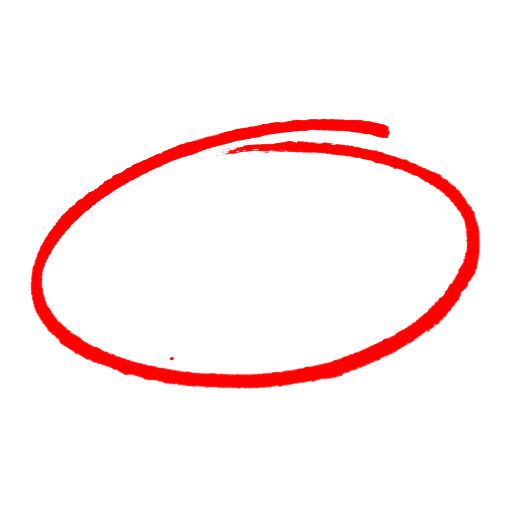 asbestomala suertecompañeros de trabajo groserosclima ventosoEl asbesto es conocido por causar 		 y otras enfermedades crónicas. GritosLeche descompuesta cáncerhipoAsbesto puede ser encontrado en muchas áreas que incluyentubería o aislamiento de calderas.baldosas de piso o techo.cubiertas.todas las anteriores. Si no está seguro si un material de construcción tiene asbesto, entonces pínchelo.¡no lo mueva!espere 5 minutos.huélalo.Sólo los trabajadores 		 pueden instalar o retirar materiales que contiene asbesto.entrenadosfelicesintoxicadosfuertesSAFETY MEETING QUIZPRUEBA DE REUNIÓN DE SEGURIDADSAFETY MEETING QUIZPRUEBA DE REUNIÓN DE SEGURIDAD